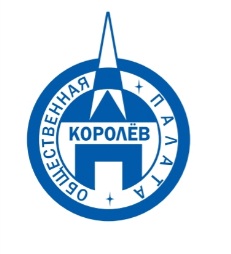 Общественная палата
    г.о. Королёв МО                ул.Калинина, д.12/6Акт
осмотра санитарного содержания контейнерной площадки (КП) 
согласно новому экологическому стандартуг.о.Королев, ул. Стадионная д.2А                                               Московская обл. «13» июля 2019 г.                      ул. Кооперативная д.16                                      (адрес КП)Группы общественного контроля в составе:  Романенков Владимир Алексеевич – председатель группы общественного контроляШарошкин Александр Владимирович – член группы общественного контроля По КП ул. Стадионная д.2АРезультаты осмотра состояния КП комиссией:	  Прочее /выводы: Визуальный осмотр показал: контейнерная площадка содержится в хорошем состоянии и оформлена в соответствии с требованиями действующего законодательства. 
Примечания: отсутствия контейнера для КГМ, наличие крупногабаритного мусора.Нарушения вывоза мусора по нормам СанПиН не зафиксировано.КП ул.Кооперативная д.16Результаты осмотра состояния КП комиссией:	Прочее /выводы: Визуальный осмотр показал: контейнерная площадка содержится в хорошем состоянии и оформлена в соответствии с требованиями действующего законодательства. 
Примечания: нетНарушения вывоза мусора по нормам СанПиН не зафиксировано.Приложение: фотоматериал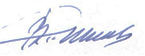 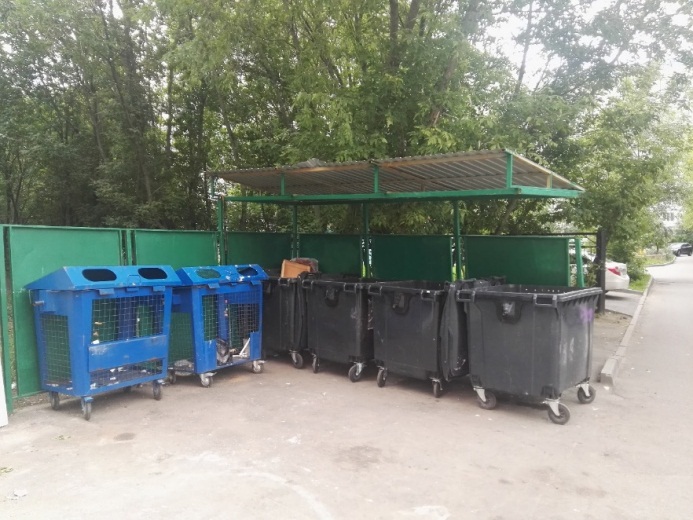 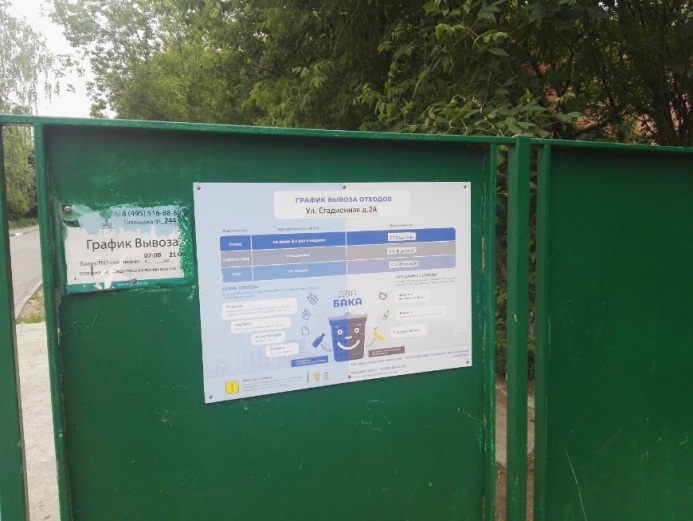 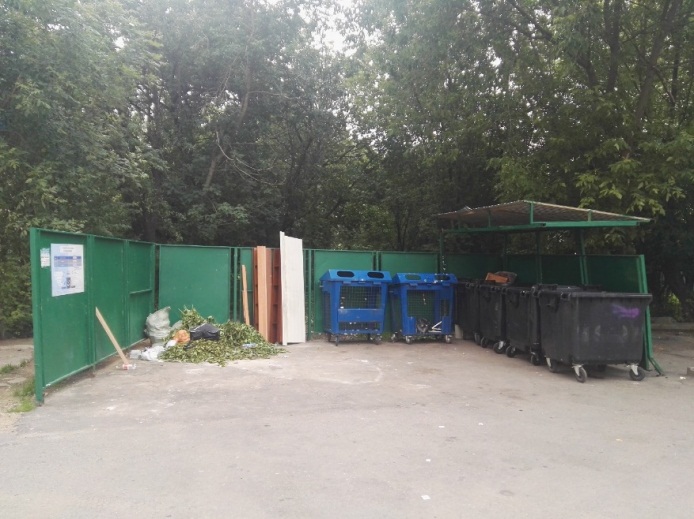 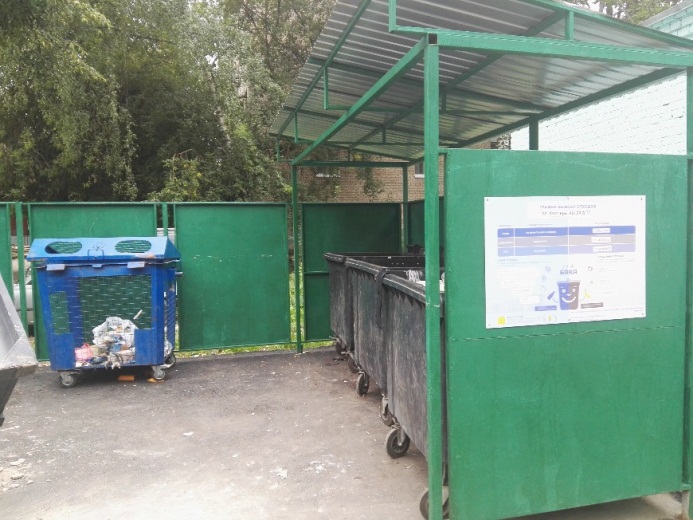 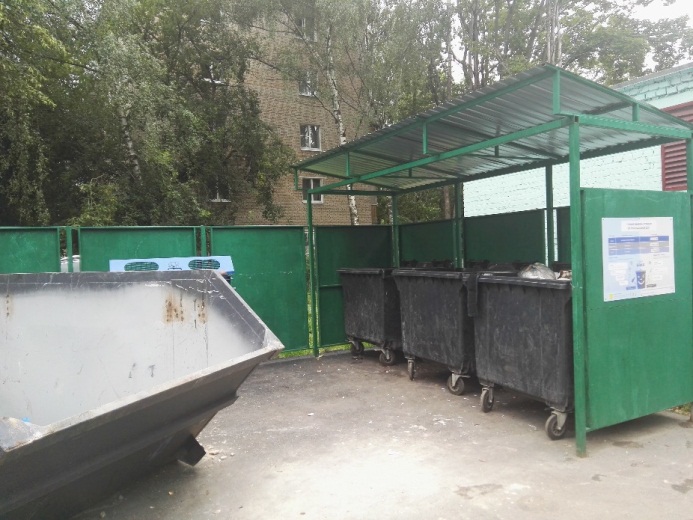 №Критерии оценки контейнерной площадкиБез нарушенийНарушения1Наполнение баков+2Санитарное состояние+3Ограждение с крышей (серые баки под крышей) +4Твёрдое покрытие площадки+5Наличие серых/синих контейнеров (количество)4/26Наличие контейнера под РСО (синяя сетка)27График вывоза и контактный телефон+8Информирование (наклейки на баках как сортировать)+9Наличие крупногабаритного мусора+№Критерии оценки контейнерной площадкиБез нарушенийНарушения1Наполнение баков+2Санитарное состояние+3Ограждение с крышей (серые баки под крышей) +4Твёрдое покрытие площадки+5Наличие серых/синих контейнеров (количество)3/16Наличие контейнера под РСО (синяя сетка)17График вывоза и контактный телефон+8Информирование (наклейки на баках как сортировать)+9Наличие крупногабаритного мусора+Председатель комиссииВ.А.Романенков